Задания дистанционного обучения  по   дисциплине    ЕН.03 хИМИЯПреподаватель: Чистякова Елена ПетровнаГруппа ТТ- 421   (период с 27.04.2020 по 30.04.2020)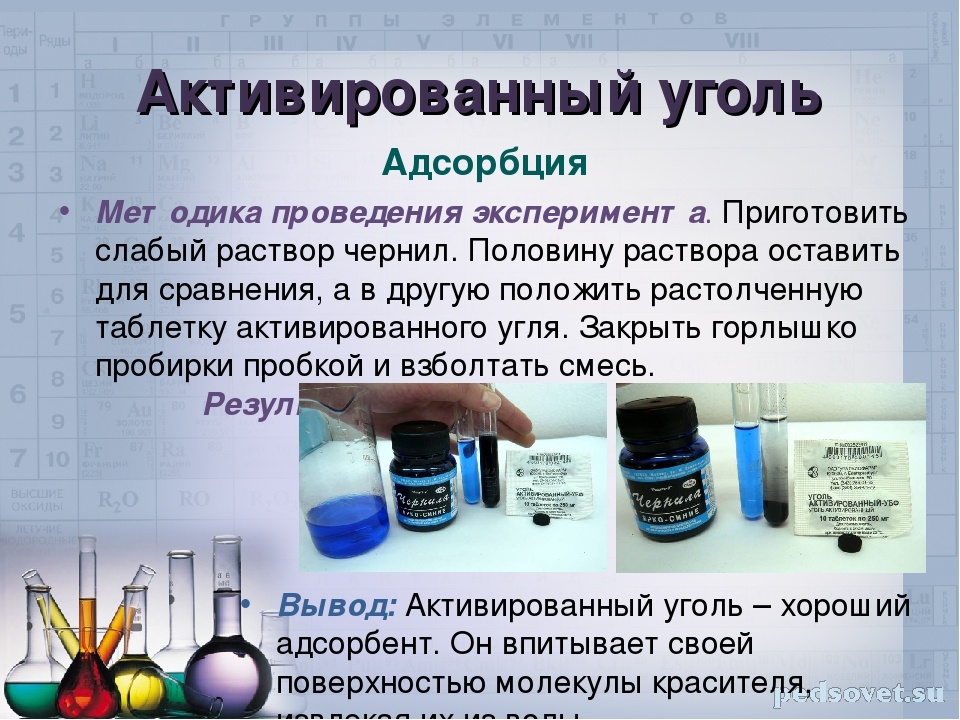 Дата занятийТема  занятияДомашнее  заданиеЭлектронные ресурсыФорма контроляСроки контроля30.04.2020Сорбционные процессы и их виды. Поверхностная активность.  Учебник Белик В.В.,  Киенская К.И. Физическая и коллоидная химия.Конспект"Алитическая химия в РосАнасии"RL:http://www.wssanalytchem.org/default.aspx elena.chistyakova12@yandex.ru55.1212@mail.ru  30.04.2020940-101030.04.2020Лабораторная работа Исследование процессов адсорбции активированным углем различных веществ из растворовУчебник Белик В.В.,  Киенская К.И. Физическая и коллоидная химия.Работа на сайте"Алитическая химия в РосАнасии"RL:http://www.wssanalytchem.org/default.aspxChemNet
Учебное пособие "Аналитическая химия".  chem-astu.ru›chair/study/anchem/elena.chistyakova12@yandex.ru30.04.20201015-1045